
АДМИНИСТРАЦИЯ  БЕЙСУГСКОГО СЕЛЬСКОГО ПОСЕЛЕНИЯ
ВЫСЕЛКОВСКОГО  РАЙОНА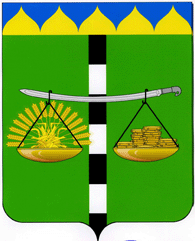 ПОСТАНОВЛЕНИЕ
от 20.12.2019					                                            № 117поселок БейсугО проведении патриотического марафона «Бессмертна Победа, бессмертны ее солдаты!» на территории Бейсугского сельского поселения Выселковского районаВ целях восстановления фонда документальных материалов военных лет комнаты «Боевой Славы» ДК им. Кочубея поселка Бейсуг, сохранения памяти о героях и событиях войны, укрепления исторической памяти, расширения знаний о военном пути своих предков, формирования чувства патриотизма, привлечения к исследовательской работе подрастающего поколения, совершенствования форм патриотического воспитания молодежи Бейсугского сельского поселения Выселковского района             п о с т а н о в л я ю:1. Утвердить Положение о проведении патриотического марафона «Бессмертна Победа, бессмертны ее солдаты!» на территории Бейсугского сельского поселения Выселковского района (прилагается).2. Муниципальному казенному учреждению культуры «Библиотека Бейсугского сельского поселения» (Сухомлинова):2.1. Организовать и провести  в соответствии с утвержденным Положением патриотический марафон «Бессмертна Победа, бессмертны ее солдаты!» на территории Бейсугского сельского поселения Выселковского района.2.2. Информировать население Бейсугского сельского поселения Выселковского района о проведении патриотического марафона.3. Настоящее постановление разместить на официальном сайте администрации Бейсугского сельского поселения Выселковского района в сети «Интернет». 4. Постановление вступает в силу со дня его подписания.5. Контроль за выполнением настоящего постановления оставляю за собой. Глава Бейсугского сельского поселения Выселковского района                                                                        О.А. ДрагуноваПРИЛОЖЕНИЕк постановлению администрацииБейсугского сельского поселенияВыселковского районаот 20.12.2019 № 117ПОЛОЖЕНИЕо проведении патриотического марафона «Бессмертна Победа, бессмертны ее солдаты!» на территории Бейсугского сельского поселения Выселковского района1. Общие положения1.1. Настоящее Положение определяет порядок проведения патриотического марафона «Бессмертна Победа, бессмертны ее солдаты!» на территории Бейсугского сельского поселения Выселковского района (далее – Марафон).1.2. Марафон посвящен 75-летию Победы в Великой Отечественной войне.1.3. В рамках Марафона участники проводят восстановление фонда документальных материалов военных лет комнаты «Боевой Славы»                ДК им. Кочубея поселка Бейсуг, исследовательскую, поисковую работу по истории своих земляков, своего населенного пункта, местах захоронений воинов, поиск и уборка захоронений ветеранов ВОВ.2. Организаторы и участники2.1. Организатор: администрация Бейсугского сельского поселения Выселковского района.2.2. Участники: - Муниципальное казенное учреждение культуры «Библиотека Бейсугского сельского поселения»;- школьники, молодежь и жители Бейсугского сельского поселения Выселковского района.3. Цели и задачи3.1. Цели Марафона:- восстановление фонда документальных материалов военных лет комнаты «Боевой Славы» ДК им. Кочубея поселка Бейсуг;- формирование исследовательского интереса у подрастающего поколения Бейсугского сельского поселения Выселковского района;- изучение истории своей Малой Родины и Великой Отечественной войны;- повышение познавательной и творческой активности участников Марафона.3.2. Задачи Марафона:- формирование чувства патриотизма у подрастающего поколения;- повысить историческую грамотность;- сохранить память о событиях и людях, защитивших родину в годы войны;- развитие навыков и умений в поисках необходимой информации;- формирование духовно-нравственной культуры.4. Условия проведения4.1. Пунктом приема и оцифровки материалов является МКУК «Библиотека Бейсугского сельского поселения».4.2. Работник МКУК «Библиотека Бейсугского сельского поселения», которому передаются документы, принимает статус председателя Марафона, а сдающий документы – статус участника Марафона.4.3. Председатель Марафона принимает у участника Марафона материалы, относящиеся к периоду 1941-1945 годов. В состав материалов входят: военные документы, наградные книжки, фотографии, письма, вырезки из газет, рукописные воспоминания или другие материалы, подлежащие оцифровке.4.4. Участник Марафона прилагает подробный текст с комментариями ко всем материалам, подлежащим оцифровке. Текст должен носить содержательный характер с указанием Ф.И.О., даты рождения человека – участника Великой Отечественной войны. Текст, прилагаемый к фотографиям, должен также указывать, в какой части фотографии находится объект (пример: на фото № 1 Иванов Иван Иванович (справа) 20 мая 1925 года рождения и т.д.). Объем каждого прилагаемого текстового документа не должен превышать одной страницы печатного текста шрифтом Times New Roman, с размером шрифта - 14.4.5. МКУК «Библиотека Бейсугского сельского поселения» ведет учет документов, предоставленных участниками Марафона, организует их хранение и обработку.4.6. При подаче материалов, подлежащих оцифровке, участник Марафона предоставляет председателю Марафона Заявление о согласии на обработку персональных данных и публичное использование предоставленных материалов.4.7. Участие в Марафоне является бесплатным, добровольным, индивидуальным или групповым.5. Сроки проведения5.1. Марафон проводится на постоянной и бессрочной основе.5.2. Промежуточные результаты Марафона подводятся до 9 мая каждого текущего года.6. Итоги6.1. Информация о результатах Марафона размещается на сайтах организатора и участников Марафона, в СМИ.6.2. По промежуточным результатам проведения Марафона  победители награждаются ценными призами.6.3. По итогам Марафона составляется сборник материалов на электронном носителе, который ежегодно обновляется и пополняется.Начальник общего отдела администрации  Бейсугского сельского поселенияВыселковского района                                                                    Е.А. Лиходедова 